В целях выявления и учета мнения и интересов жителей города Новосибирска по проекту постановления мэрии города Новосибирска «Об утверждении проекта межевания территории квартала 352.01.01.01 в границах проекта планировки территории, ограниченной улицами Порт-Артурской, Широкой, полосой отвода железной дороги и Толмачевским шоссе, в Ленинском районе», в соответствии с Градостроительным кодексом Российской Федерации, Федеральным законом от 06.10.2003 № 131-ФЗ «Об общих принципах организации местного самоуправления в Российской Федерации», решением городского Совета Новосибирска от 25.04.2007 № 562 «О Положении о публичных слушаниях в городе Новосибирске», постановлениями мэрии города Новосибирска от 30.10.2015 № 6421 «Об утверждении проекта планировки территории, ограниченной улицами Порт-Артурской, Широкой, полосой отвода железной дороги и Толмачевским шоссе, в Ленинском районе», от 29.12.2015 № 7434 «О внесении изменений в приложения 1, 2 к проекту планировки территории, ограниченной улицами Порт-Артурской, Широкой, полосой отвода железной дороги и Толмачевским шоссе, в Ленинском районе, утвержденному постановлением мэрии города Новосибирска от 30.10.2015 № 6421», от 26.01.2016 № 188 «О подготовке проекта межевания территории квартала 352.01.01.01 в границах проекта планировки территории, ограниченной улицами Порт-Артурской, Широкой, полосой отвода железной дороги и Толмачевским шоссе, в Ленинском районе», руководствуясь Уставом города Новосибирска, ПОСТАНОВЛЯЮ:1. Назначить публичные слушания по проекту постановления мэрии города Новосибирска «Об утверждении проекта межевания территории квартала 352.01.01.01 в границах проекта планировки территории, ограниченной улицами Порт-Артурской, Широкой, полосой отвода железной дороги и Толмачевским шоссе, в Ленинском районе» (приложение).2. Провести 04.05.2016 в 10.30 час. публичные слушания в здании администрации Ленинского района города Новосибирска (Российская Федерация, Новосибирская область, город Новосибирск, ул. Станиславского, 6а).3. Создать организационный комитет по подготовке и проведению публичных слушаний (далее – организационный комитет) в следующем составе:4. Определить местонахождение организационного комитета по адресу: Российская Федерация, Новосибирская область, город Новосибирск, Красный проспект, 50, кабинет 409а, почтовый индекс: 630091, адрес электронной почты: ebakulova@admnsk.ru, контактный телефон: 227-54-58.5. Предложить жителям города Новосибирска не позднее пяти дней до даты проведения публичных слушаний направить в организационный комитет свои предложения по вынесенному на публичные слушания проекту постановления мэрии города Новосибирска «Об утверждении проекта межевания территории квартала 352.01.01.01 в границах проекта планировки территории, ограниченной улицами Порт-Артурской, Широкой, полосой отвода железной дороги и Толмачевским шоссе, в Ленинском районе». Предложения по проекту, вынесенному на публичные слушания, могут быть представлены в организационный комитет по истечении указанного срока, но не позднее трех дней со дня проведения публичных слушаний, указанные предложения не подлежат анализу экспертами, но могут быть учтены при доработке проекта. 6. Организационному комитету организовать мероприятия, предусмотренные частью 5 статьи 28 Градостроительного кодекса Российской Федерации, для доведения до жителей города информации о проекте межевания территории квартала 352.01.01.01 в границах проекта планировки территории, ограниченной улицами Порт-Артурской, Широкой, полосой отвода железной дороги и Толмачевским шоссе, в Ленинском районе.7. Возложить на Игнатьеву Антониду Ивановну, начальника Главного управления архитектуры и градостроительства мэрии города Новосибирска, ответственность за организацию и проведение первого заседания организационного комитета.8. Департаменту строительства и архитектуры мэрии города Новосибирска разместить постановление и информационное сообщение о проведении публичных слушаний на официальном сайте города Новосибирска в информационно-телекоммуникационной сети «Интернет».9. Департаменту информационной политики мэрии города Новосибирска обеспечить опубликование постановления и информационного сообщения о проведении публичных слушаний.10. Контроль за исполнением постановления возложить на заместителя мэра города Новосибирска – начальника департамента строительства и архитектуры мэрии города Новосибирска.Колеснева2275070ГУАиГПриложениек постановлению мэриигорода Новосибирскаот 28.03.2016 № 1129Проект постановления мэриигорода НовосибирскаВ целях определения местоположения границ образуемых и изменяемых земельных участков, с учетом протокола публичных слушаний и заключения о результатах публичных слушаний, в соответствии с Градостроительным кодексом Российской Федерации, решением Совета депутатов города Новосибирска от 21.05.2008 № 966 «О Порядке подготовки документации по планировке территории города Новосибирска», постановлениями мэрии города Новосибирска от 30.10.2015 № 6421 «Об утверждении проекта планировки территории, ограниченной улицами Порт-Артурской, Широкой, полосой отвода железной дороги и Толмачевским шоссе, в Ленинском районе», от 29.12.2015 № 7434 «О внесении изменений в приложения 1, 2 к проекту планировки территории, ограниченной улицами Порт-Артурской, Широкой, полосой отвода железной дороги и Толмачевским шоссе, в Ленинском районе, утвержденному постановлением мэрии города Новосибирска от 30.10.2015 № 6421», руководствуясь Уставом города Новосибирска, ПОСТАНОВЛЯЮ:1. Утвердить проект межевания территории квартала 352.01.01.01 в границах проекта планировки территории, ограниченной улицами Порт-Артурской, Широкой, полосой отвода железной дороги и Толмачевским шоссе, в Ленинском районе (приложение).2. Департаменту строительства и архитектуры мэрии города Новосибирска разместить постановление на официальном сайте города Новосибирска в информационно-телекоммуникационной сети «Интернет».3. Департаменту информационной политики мэрии города Новосибирска в течение семи дней со дня издания постановления обеспечить опубликование постановления.4. Контроль за исполнением постановления возложить на заместителя мэра города Новосибирска – начальника департамента строительства и архитектуры мэрии города Новосибирска.Колеснева2275070ГУАиГПриложениек постановлению мэриигорода Новосибирскаот ____________ № _______ПРОЕКТмежевания территории квартала 352.01.01.01 в границах проекта планировки территории, ограниченной улицами Порт-Артурской, Широкой, полосой отвода железной дороги и Толмачевским шоссе, в Ленинском районеЧертеж межевания территории с отображением красных линий, утвержденных в составе проекта планировки территории, линий отступа от красных линий в целях определения места допустимого размещения зданий, строений, сооружений, границ образуемых и изменяемых земельных участков на кадастровом плане территории, условных номеров образуемых земельных участков, границ территорий объектов культурного наследия, границ зон с особыми условиями использования территорий, границ зон действия публичных сервитутов (приложение).____________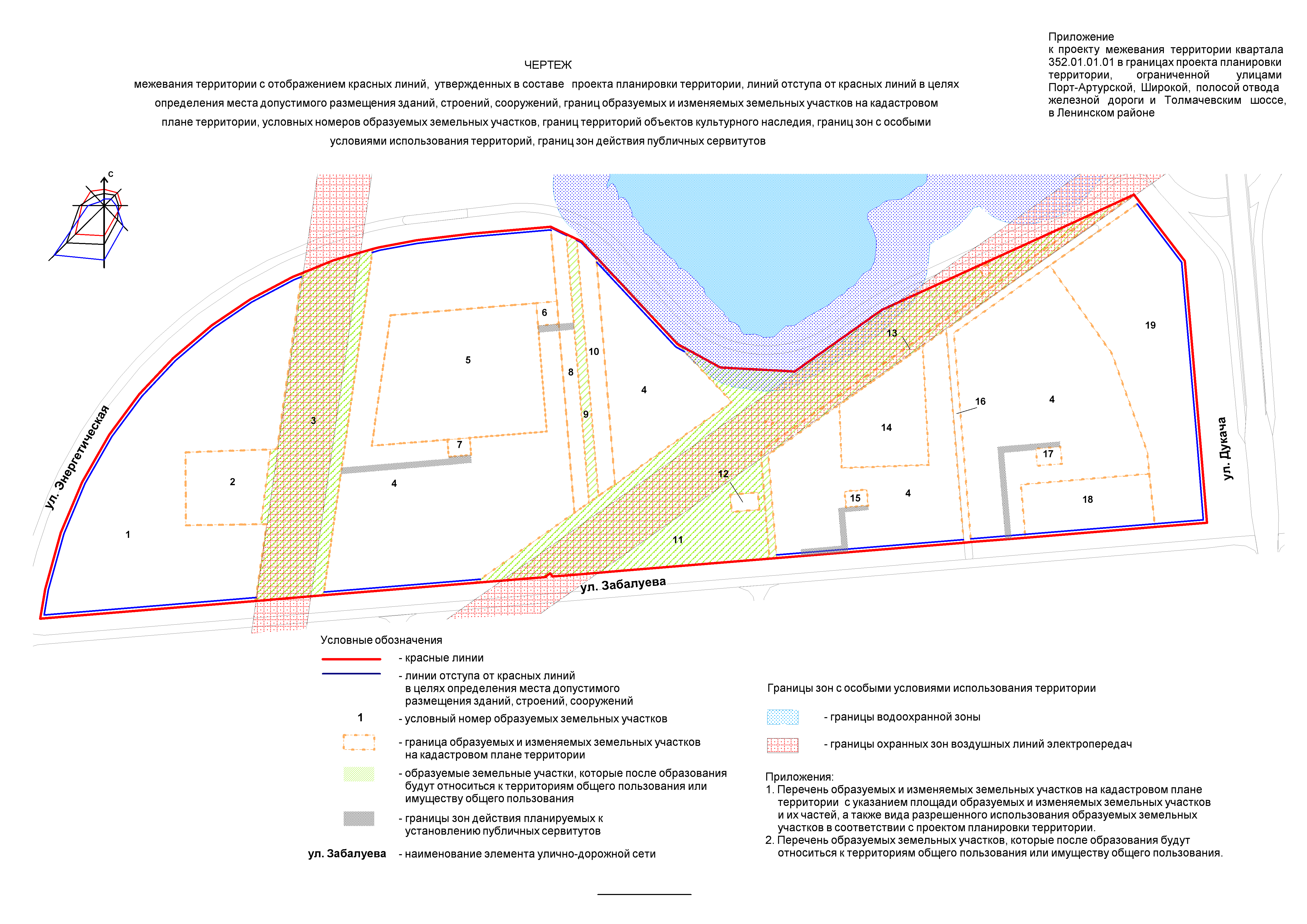 Приложение 1 к чертежу межевания территории с отображением красных линий, утвержденных в составе проекта планировки территории, линий отступа от красных линий в целях определения места допустимого размещения зданий, строений, сооружений, границ образуемых и изменяемых земельных участков на кадастровом плане территории, условных номеров образуемых земельных участков, границ территорий объектов культурного наследия, границ зон с особыми условиями использования территорий, границ зон действия публичных сервитутовПЕРЕЧЕНЬобразуемых и изменяемых земельных участков на кадастровом плане территории с указанием площади образуемых и изменяемых земельных участков и их частей, а также вида разрешенного использования образуемых земельных участков в соответствии с проектом планировки территории_____________Приложение 2 к чертежу межевания территории с отображением красных линий, утвержденных в составе проекта планировки территории, линий отступа от красных линий в целях определения места допустимого размещения зданий, строений, сооружений, границ образуемых и изменяемых земельных участков на кадастровом плане территории, условных номеров образуемых земельных участков, границ территорий объектов культурного наследия, границ зон с особыми условиями использования территорий, границ зон действия публичных сервитутовПЕРЕЧЕНЬ образуемых земельных участков, которые после образованиябудут относиться к территориям общего пользования или имуществу общего пользования____________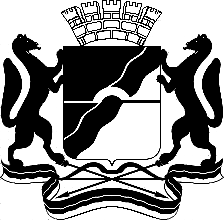 МЭРИЯ ГОРОДА НОВОСИБИРСКАПОСТАНОВЛЕНИЕОт  	  28.03.2016		№        1129	О назначении публичных слушаний по проекту постановления мэрии города Новосибирска «Об утверждении проекта межевания территории квартала 352.01.01.01 в границах проекта планировки территории, ограниченной улицами Порт-Артурской, Широкой, полосой отвода железной дороги и Толмачевским шоссе, в Ленинском районе»Бакулова Екатерина Ивановнаначальник отдела градостроительной подготовки территорий Главного управления архитектуры и градостроительства мэрии города Новосибирска;Галимова Ольга Лингвинстоновнаначальник отдела планировки территории города Главного управления архитектуры и градостроительства мэрии города Новосибирска;Гальянова Елена Николаевнаконсультант отдела градостроительной подготовки территорий Главного управления архитектуры и градостроительства мэрии города Новосибирска;Игнатьева Антонида Ивановна–начальник Главного управления архитектуры и градостроительства мэрии города Новосибирска;Клемешов Олег Петрович–глава администрации Ленинского района города Новосибирска;Колеснева Екатерина Анатольевна–инженер 1 категории отдела градостроительной подготовки территорий Главного управления архитектуры и градостроительства мэрии города Новосибирска;Кухарева Татьяна Владимировна–ведущий специалист отдела градостроительной подготовки территорий Главного управления архитектуры и градостроительства мэрии города Новосибирска;Позднякова Елена Викторовна‒заместитель начальника Главного управления архитектуры и градостроительства мэрии города Новосибирска;Столбов Виталий Николаевич–заместитель начальника Главного управления архитектуры и градостроительства мэрии города Новосибирска.Мэр города НовосибирскаА. Е. ЛокотьОб утверждении проекта межевания территории квартала 352.01.01.01 в границах проекта планировки территории, ограниченной улицами Порт-Артурской, Широкой, полосой отвода железной дороги и Толмачевским шоссе, в Ленинском районеМэр города НовосибирскаА. Е. ЛокотьУсловный номер земельного участка на чертежеУчетный номер кадастрового кварталаВид разрешенного использования образуемых земельных участков в соответствии с проектом планировки территорииПлощадь образуемых и изменяемых земельных участков и их частей, гаАдрес земельного участка122345154:35:06262554:35:062625Многоквартирные 14 ‒ 18-этажные дома, в том числе с помещениями общественного назначения, автостоянками; многоквартирные 19 ‒ 25-этажные дома, в том числе с помещениями общественного назначения, автостоянками3,9116Российская Федерация, Новосибирская область, город Новосибирск, ул. Забалуева, 120254:35:06262554:35:062625Объекты дошкольного образования 0,5125Российская Федерация, Новосибирская область, город Новосибирск, ул. Забалуева, 118354:35:06262554:35:06260054:35:06262554:35:062600Озелененные территории общего пользования; автомобильные дороги общего пользования; открытые площадки для стоянки транспортных средств 2,0175Российская Федерация, Новосибирская область, город Новосибирск, ул. Забалуева, (118)454:35:06259054:35:06260054:35:06260554:35:06259054:35:06260054:35:062605Многоквартирные 14 ‒ 18-этажные дома, в том числе с помещениями общественного назначения, автостоянками; многоквартирные 19 ‒ 25-этажные дома, в том числе с помещениями общественного назначения, автостоянками 10,2935Российская Федерация, Новосибирская область, город Новосибирск, ул. Забалуева, 114554:35:06260054:35:062600Общеобразовательные школы1,8000Российская Федерация, Новосибирская область, город Новосибирск, ул. Забалуева, 116654:35:06260054:35:062600Трансформаторные подстанции 0,0407Российская Федерация, Новосибирская область, город Новосибирск, ул. Забалуева, (116)754:35:06260054:35:062600Трансформаторные подстанции  0,0338Российская Федерация, Новосибирская область, город Новосибирск, ул. Забалуева, (116/1)854:35:06260054:35:06260554:35:06260054:35:062605Открытые площадки для стоянки транспортных средств0,3693Российская Федерация, Новосибирская область, город Новосибирск, ул. Забалуева, (114/1)954:35:06260054:35:06260554:35:06260054:35:062605Автомобильные дороги общего пользования0,2207Российская Федерация, Новосибирская область, город Новосибирск, ул. Забалуева, (114)1054:35:06260054:35:06260554:35:06260054:35:062605Открытые площадки для стоянки транспортных средств0,3823Российская Федерация, Новосибирская область, город Новосибирск, ул. Забалуева, (114/2)1154:35:06259054:35:06260554:35:06259054:35:062605Озелененные территории общего пользования; автомобильные дороги общего пользования; открытые площадки для стоянки транспортных средств 3,4547Российская Федерация, Новосибирская область, город Новосибирск, ул. Забалуева, (114/3)1254:35:06259054:35:06260554:35:06259054:35:062605Насосные станции 0,0420Российская Федерация, Новосибирская область, город Новосибирск, ул. Забалуева, (114/4)1354:35:06259054:35:06260554:35:06259054:35:062605Автомобильные дороги общего пользования0,3635Российская Федерация, Новосибирская область, город Новосибирск, ул. Забалуева, (112/1)1454:35:06259054:35:062590Объекты дошкольного образования 0,6893Российская Федерация, Новосибирская область, город Новосибирск, ул. Забалуева, 1121554:35:06259054:35:062590Распределительные пункты 0,0315Российская Федерация, Новосибирская область, город Новосибирск, ул. Забалуева, (112)1654:35:06259054:35:062590Автомобильные дороги необщего пользования0,3086Российская Федерация, Новосибирская область, город Новосибирск, ул. Забалуева, (108)1754:35:06259054:35:062590Трансформаторные подстанции 0,0368Российская Федерация, Новосибирская область, город Новосибирск, ул. Забалуева, (110)1854:35:06259054:35:062590Поликлиники 0,6017Российская Федерация, Новосибирская область, город Новосибирск, ул. Забалуева, 1101954:35:06259054:35:062590Общественные здания административного назначения; автостоянки; подземные автостоянки; механизированные автостоянки; гостиницы; торговые, торгово-развлекательные комплексы и центры; котельные; распределительные пункты; трансформаторные подстанции; многоквартирные 14 –18-этажные дома, в том числе с помещениями общественного назначения, автостоянками; многоквартир-ные 19 – 25-этажные дома, в том числе с помещениями общественного назначения, автостоянками 2,1212Российская Федерация, Новосибирская область, город Новосибирск, ул. Забалуева, 108Итого:Итого:27,2312Условный номер земельного участка на чертежеУчетный номер кадастрового кварталаВид разрешенного использования образуемых земельных участков в соответствии с проектом планировки территорииПлощадь земельного участка, гаАдрес земельного участка12345354:35:06262554:35:062600Озелененные территории общего пользования; автомобильные дороги общего пользования; открытые площадки для стоянки транспортных средств 2,0175Российская Федерация, Новосибирская область, город Новосибирск, ул. Забалуева, (118)954:35:06260054:35:062605Автомобильные дороги общего пользования0,2207Российская Федерация, Новосибирская область, город Новосибирск, ул. Забалуева, (114)1154:35:06259054:35:062605Озелененные территории общего пользования; автомобильные дороги общего пользования; открытые площадки для стоянки транспортных средств 3,4547Российская Федерация, Новосибирская область, город Новосибирск, ул. Забалуева, (114/3)1354:35:06259054:35:062605Автомобильные дороги общего пользования0,3635Российская Федерация, Новосибирская область, город Новосибирск, ул. Забалуева, (112/1)               Итого:               Итого:               Итого:6,0564